Publicado en Madrid el 11/05/2021 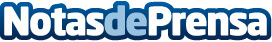 El grupo internacional Wall Street English apuesta por un negocio escalable, fuerte y omnicanalLa red de Wall Street English presenta un formato diferenciable y solvente con unas condiciones en franquicia ventajosasDatos de contacto:Borja SánchezDirector de Expansión de Tormo Franquicias Consulting911 592 558Nota de prensa publicada en: https://www.notasdeprensa.es/el-grupo-internacional-wall-street-english Categorias: Internacional Nacional Franquicias Idiomas Emprendedores http://www.notasdeprensa.es